13-218 Caterpillar DW10 серии 6V 4х2 колёсный тягач с гидравлическим прицепным скрепером LaPlant-Choate CW-10 Carrimor ёмк. 7.6 м3 с шапкой, снаряжённый вес 14 тн, полный вес 26.6 тн, Caterpillar D468 100 лс, 35 км/час, США 1946-47 г.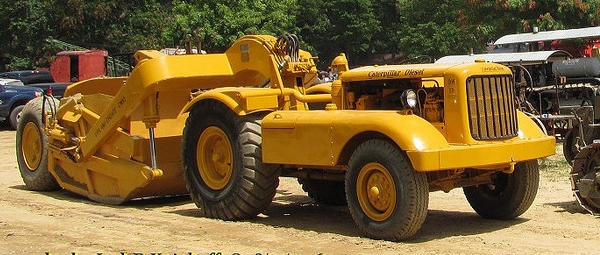 13-218 Caterpillar DW10 6V series 4х2 wheeled tractor with LaPlant-Choate CW-10 Carrimor towed hydraulic scraper, capacity 10 cubic yards heaped, operating Weight: 15.5 tons (empty), 29½ tons (loaded), Caterpillar D468 100 HP, 23 mph, США 1946-47 г. в.  https://contractormag.co.nz/classic-machines/caterpillar/ Caterpillar missed a golden opportunity when it rejected Robert LeTourneau’s ideas for a motor scraper in 1937. It took them well over a decade to catch up properly, and by that time there were quite a few other competitors in the marketplace vying for sales. The first DW10 (1N series) was introduced in 1941, powered by a 90 horsepower Caterpillar D468 diesel engine with the exhaust exiting the machine under the body like a truck. It featured a 5-speed direct drive transmission and vacuum operated Bendix brakes and was very stylishly art-deco in appearance with lots of sweeping curves and the headlights faired into the front fenders. The 1N series DW10s did not have rear fenders though. Cat did not manufacture a scraper for this machine, instead leaving it up to LaPlant-Choate and LeTourneau to supply suitable equipment and the controls to operate them. LaPlant-Choate supplied the CW-10 “Carrimor”, a 10 cubic yard heaped hydraulically operated scraper and LeTourneau offered an adaptation of its model LS “Carryall” (the model DLS) cable controlled scraper which held a similar yardage. Less than twenty DW10s were delivered with the LeTourneau “DLS” combination. Although Caterpillar did not build its own scrapers at this point, it did manufacture a bottom dump wagon for use with the DW10 known as the W10 Wagon which held 11 cubic yards and was hydraulically operated. World War 2 restricted production of the DW10 as plant capacity was turned over to the manufacture of much-needed track type tractors and munitions for the war effort. As war restrictions were being lifted, a revised version of the machine, the 6V series, was released in 1946. This was also powered by the D468 engine, now rated at 100 horsepower. Some modifications, brought about by operational experience and manufacturing efficiencies, were incorporated into the 6V series DW10. These included the removal of the headlights from their faired position in the front of the fender to a headlamp placed on top of it on a bracket and the introduction of rear fenders to protect the operator from flying mud and debris thrown up when driven at speed. The vacuum brakes were deleted, replaced by a full air braking system. Trailed equipment was now limited to the LaPlant-Choate CW10 scraper (as Cat had cut it’s ties with LeTourneau in 1944) or a revised version of the W10 wagon which now held 14 cubic yards. Not a great many 6V series DW10s were manufactured before the type was replaced by the final version, the 1V series, in 1947. Now the 1V series DW10 was quite a different beast to it’s predecessors and for the first time featured a scraper of Caterpillar’s own design, the No 10. It also had a new engine, the 115 horsepower Caterpillar D318 which had a larger bore and more torque than the D468 used previously. Design-wise the machine was very different from earlier models as well. Gone were all the clean curves replaced by a chunky, matter of fact looking machine with an exhaust pipe projecting through the hood. A change was made to the transmission early in production to strengthen it against the increased loads imposed by the new engine. The No 10 scraper, which was basically a Caterpillar No 70 towed scraper fitted with rear brakes, had a rating of 7 cubic yards struck and 9 cubic yards heaped and was all cable controlled by Caterpillar’s own No 21 double drum Power Control Unit (PCU). Features of the No 10 scraper included its eccentric cantilever rear stub axles, not supported on their outside, which could be adjusted for odd sized tyres, and the curved cutting edge, similar in design to the LaPlant-Choate CW10, which the No 10 replaced. A major revision to the scraper in 1952 saw the capacity increase to 8.7 yards struck and 11 yards heaped and the replacement of the adjustable rear axle with a straddle mounted type and a switch to a straight three-piece cutting edge. The apron sheave tower was also opened up which allowed easier access to the apron cable for reeving. These modifications were also applied across the entire range of Caterpillar’s towed scrapers as well. Design of the No 10 Wagon remained unchanged. The DW10 remained in production until 1954 when it was replaced by the slightly larger and more powerful DW15. Interestingly, for a period after the DW15 had been introduced, the No 10 scraper still remained available for use with the new DW15 tractor, no doubt to use up old stock.Brief Specifications – 1952 Caterpillar DW10 (1V series)Engine:            Caterpillar D318, 4-cylinder, inline, naturally aspirated diesel engine rated at 115 horsepower at 1800 rpmTransmission: Caterpillar 5-speed, constant mesh with 15” double plate clutchTop Speed:     23 mphTyres:             Front: 12:00×20, 14 plyDrive: 21:00×25, 20 plyScraper: 21:00×25, 24 plySteering:          Manual worm & recirculating ball with hydraulic boosterTurning Circle: 35’Brakes:            Full air operated expanding shoe type on drive and scraper axlesCapacity:        8.7 cubic yards struck, 11 cubic yards heapedControl:           All cable controlled via Caterpillar N0.21 PCULength:            37’ 6”Width:             10’Height:                        6’ 4”Operating Weight: 15.5 tons (empty), 29½ tons (loaded)